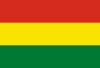 1.5.8.1. LEY DE LA JUVENTUD, Nº 342  DE 5 DE FEBRERO DE 2013 Artículo 9. (Derechos civiles). Las jóvenes y los jóvenes tienen los siguientes derechos civiles:7. A asociarse y reunirse de manera libre y voluntaria, con fines lícitos, a través de organizaciones o agrupaciones, de carácter estudiantil, artístico, cultural, político, religioso, deportivo, económico, social, científico, académico, orientación sexual, identidad de género, indígena originario campesinos, afroboliviano, intercultural, situación de discapacidad, y otros.Artículo 25. (Organización y agrupación de jóvenes).I. Las jóvenes y los jóvenes podrán conformar organizaciones o agrupaciones de la juventud, de acuerdo a sus visiones y prácticas propias de índole estudiantil, académicas, científicas, artísticas, culturales, políticas, religiosas, deportivas, económicas, sociales, orientación sexual, identidad de género, indígena originario campesinos, comunidades interculturales y otros, en el nivel central del Estado y en las entidades territoriales autónomas.